ANNUAL TRAINING PLAN TEMPLATE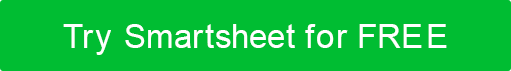 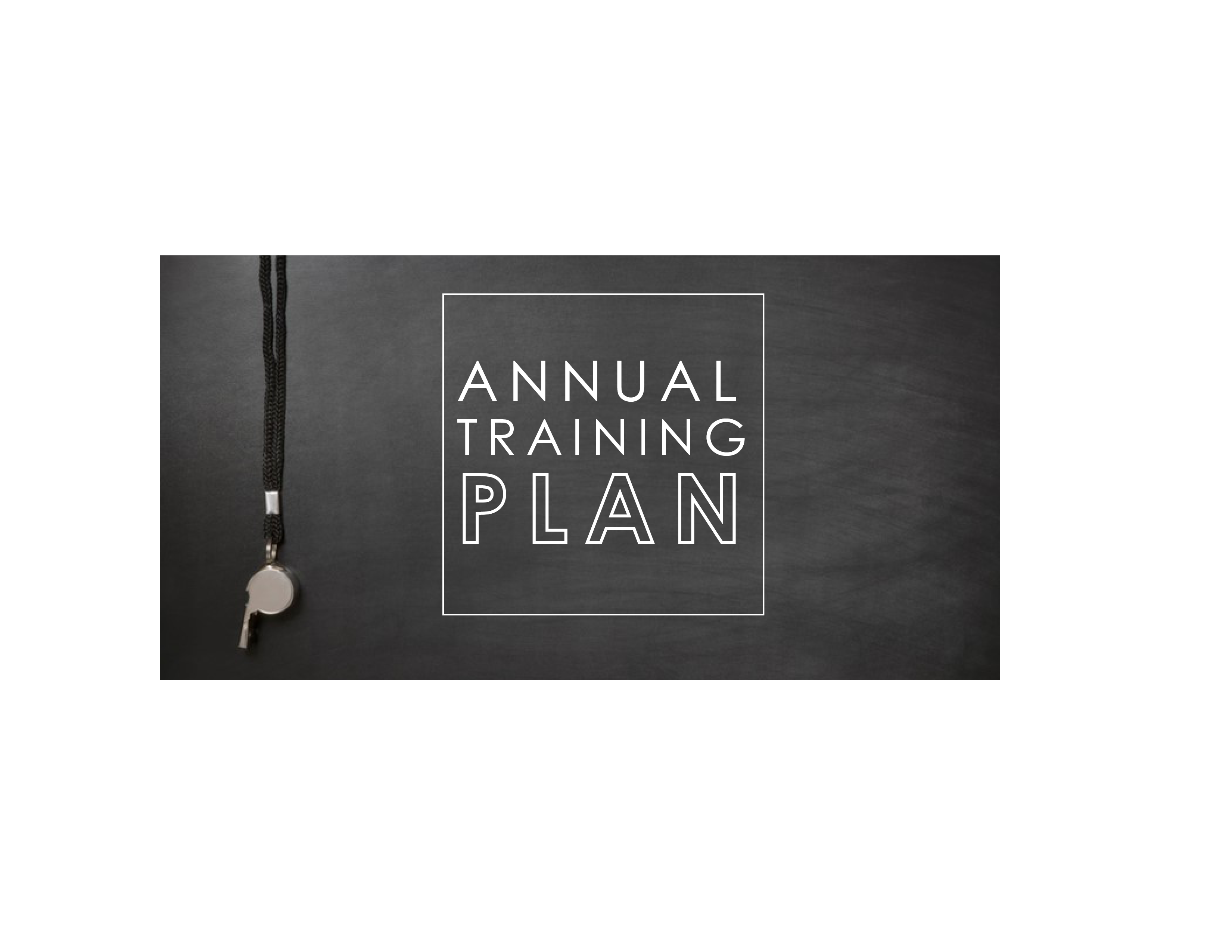 COMPANY NAMEStreet Address, City, State, and Zipwebaddress.comVersion 0.0.0    |   mm/dd/yyANNUAL TRAINING PLAN TABLE OF CONTENTS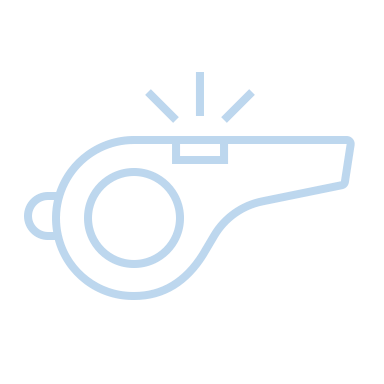 INTRODUCTIONInclude your organization’s mission and vision statements and describe your customer base.BACKGROUNDDescribe the type(s) of training needs assessment(s) conducted during this annual cycle. For example, you could include an individual development plan, an organizational needs assessment, or a customer satisfaction survey.CRITICAL AND/OR IMMEDIATE TRAINING NEEDSList the critical or immediate training needs that, when met, will have the biggest direct impact on your organization.TRAINING GOALS, OBJECTIVES, PERFORMANCE METRICS, AND OUTCOMES Describe your organization’s training goals, objectives, performance metrics, and outcomes. Goals may change from year to year, so your annual review process should include the opportunity to add, modify, or delete previous goals. However, in order to properly assess your progress, you must include clear metrics by which you will measure success. Also, depending on the organization or intent of the plan, you may need to include data in this section.RESOURCESList the resources — budget and staff — necessary to implement your training plan. A solid understanding of how your training needs translate to budget and resource planning enables you to successfully forecast project costs and duration and will also improve future planning. Once you’ve identified all your resource needs, you can allocate them to different roles, departments, or programs.CORE TRAINING PROGRAMS, PROJECTS, AND ACTIVITIESList the core training activities and services provided by each training function to your organization. Describe each training activity in terms of the “driver” (a need that is not currently being met) and how the training will impact that area of need.MANDATORY TRAININGList any mandatory trainings required within your organization. (For example, mandatory trainings might include compliance training or training that is required by statute, regulation, DOE directives, and/or contract management obligations.)ADDITIONAL TRAININGList additional, non-mandatory trainings that you are offering.REVIEW SCHEDULEDraft a schedule for periodic review and revision of all documentation of your training (for example, individual development plans, conduct of needs assessments, etc.) as well as an evaluation of the training program as a whole.NOTE: Revising Your PlanOnce you have completed your basic annual training plan, ensure that periodic updates, reviews, and revisions are a part of your overall strategic plan. Continually updating your annual training plan will help you improve upon existing processes, measure growth, and identify competencies and weaknesses. Ultimately, it will also help your organization and staff grow. You may even need to revise the plan during its first year to better support overall organizational objectives and take advantage of new opportunities. AppendixAttach health and safety checklists, diagrams, and other supporting documents, or include with pertinent procedures.  VERSION HISTORYVERSION HISTORYVERSION HISTORYVERSION HISTORYVERSION HISTORYVERSIONAPPROVED BYREVISION DATEDESCRIPTION OF CHANGEAUTHORPREPARED BYNameTITLETitleDATEMM/DD/YYAPPROVED BYNameTITLETitleDATEMM/DD/YYCRITICAL / IMMEDIATE NEEDTRAININGNOTESGOALOBJECTIVEPERFORMANCE METRICOUTCOMETRAINING BUDGETTRAINING STAFFFULL-TIME EQUIVALENTS (FTE)ESTIMATED TRAINING STAFF TRAVEL FUNDSDRIVERTRAINING PROGRAM / PROJECT / ACTIVITYMANDATORY TRAININGCOMPLETED BYTRAININGDATE(S) / TIME(S) OFFEREDDELIVERABLEREVIEW DATE / MILESTONEDOCUMENT NAMEDESCRIPTIONLOCATIONDISCLAIMERAny articles, templates, or information provided by Smartsheet on the website are for reference only. While we strive to keep the information up to date and correct, we make no representations or warranties of any kind, express or implied, about the completeness, accuracy, reliability, suitability, or availability with respect to the website or the information, articles, templates, or related graphics contained on the website. Any reliance you place on such information is therefore strictly at your own risk.